Preparing your Home for WildfireIn order to make your home as defensible as possible against wildfire risk, there are a host of measures that can be taken. This list is not exhaustive, but does provide a number of safety measures to better protect your property during fire season. It is recommended that you create a 30 to 100 foot safety zone around your home. Within this area, you can take steps to reduce potential exposure to flames and radiant heat. Homes built within pine forests should have a minimum safety zone of 100 feet. If your home sits on a steep slope, additional safety precautions should be taken. Contact your local fire department or forestry service for additional information. Rake leaves, dead limbs and twigs. Clear all flammable vegetation.Remove leaves and rubbish from under structures.Thin a 15-foot space between tree crowns, and remove limbs within 15 feet of the ground.Remove dead branches that extend over the roof.Prune tree branches and shrubs within 15 feet of a stovepipe or chimney outlet.Ask the power company to clear branches from powerlines.Remove vines from the walls of the home.Mow and water grass regularly, it should be no more than 6 icnhes tall at any given time. Clear a 10-foot area around propane tanks and the barbecue. Place a screen over the grill - use nonflammable material with mesh no coarser than one-quarter inch.Regularly dispose of newspapers and rubbish at an approved site. Follow local burning regulations.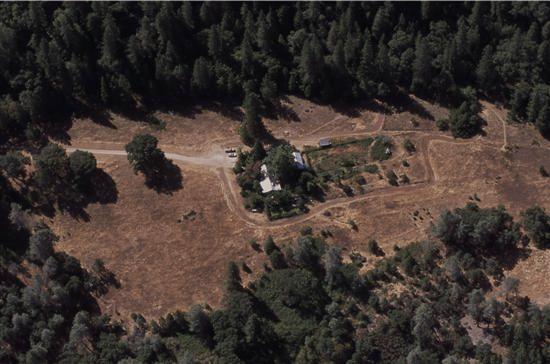 Place stove, fireplace and grill ashes in a metal bucket, soak in water for 2 days; then bury the cold ashes in mineral soil.Store gasoline, oily rags and other flammable materials in approved safety cans. Place cans in a safe location away from the base of buildings.Stack firewood at least 100 feet away and uphill from your home. Clear combustible material within 20 feet. Use only wood-burning devices evaluated by a nationally recognized laboratory, such as Underwriters Laboratories (UL).